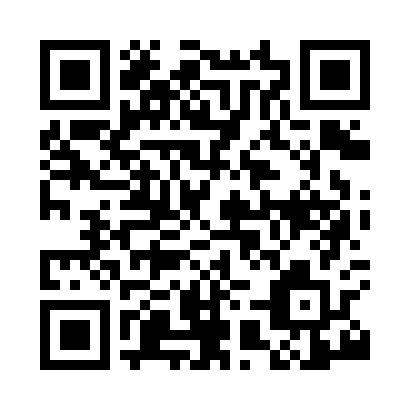 Prayer times for Arksey, South Yorkshire, UKWed 1 May 2024 - Fri 31 May 2024High Latitude Method: Angle Based RulePrayer Calculation Method: Islamic Society of North AmericaAsar Calculation Method: HanafiPrayer times provided by https://www.salahtimes.comDateDayFajrSunriseDhuhrAsrMaghribIsha1Wed3:215:291:026:118:3510:442Thu3:185:271:016:128:3710:473Fri3:145:251:016:138:3910:504Sat3:125:231:016:148:4110:515Sun3:115:211:016:158:4210:526Mon3:105:191:016:178:4410:537Tue3:095:171:016:188:4610:548Wed3:085:151:016:198:4810:559Thu3:075:131:016:208:4910:5510Fri3:065:121:016:218:5110:5611Sat3:065:101:016:228:5310:5712Sun3:055:081:016:238:5510:5813Mon3:045:061:016:248:5610:5914Tue3:035:051:016:258:5811:0015Wed3:025:031:016:269:0011:0016Thu3:015:011:016:279:0111:0117Fri3:015:001:016:289:0311:0218Sat3:004:581:016:289:0411:0319Sun2:594:571:016:299:0611:0420Mon2:584:551:016:309:0811:0521Tue2:584:541:016:319:0911:0522Wed2:574:531:016:329:1111:0623Thu2:574:511:016:339:1211:0724Fri2:564:501:016:349:1311:0825Sat2:554:491:026:359:1511:0826Sun2:554:481:026:359:1611:0927Mon2:544:471:026:369:1811:1028Tue2:544:451:026:379:1911:1129Wed2:534:441:026:389:2011:1130Thu2:534:431:026:389:2211:1231Fri2:534:421:026:399:2311:13